Math 3	2.2 Parent Functions and Transformations	Unit 2EQ:  What is a parent function?  How do we apply transformations to parent functions?Parent Functions: 		Transformations:  		“a” value determines whether the graph has vertically ____________________ or _______________________.“h” value determines whether the graph has shifted ___________________ or ___________________.“k” value determines whether the graph has shifted ___________________ or ___________________.–f(x) demonstrates a reflection across the _________ axis.f(–x) demonstrates a reflection across the _________ axis.Directions:  State the parent function and the types of transformations.  Then, graph the parent function and the transformed function on the graph below.Example 1:  y = (x – 3)2 + 2Example 2:  y = –|x – 3|Example 3:  y = 3x + 1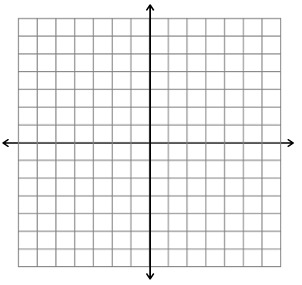 Directions:  Write the equation of the function with the given transformations.Quadratic Function; reflection across the x-axis, left 3, down 2Absolute Value Function; reflection across the y-axis, vertical stretch by 8Square Root Function; right 7, up 9, vertical compression of ½Parent FunctionGraphParent FunctionGraphLinear Function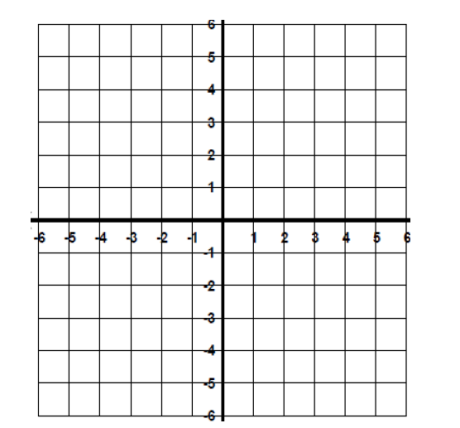 Absolute Value FunctionQuadratic FunctionSquare Root FunctionCubic FunctionCube Root FunctionReciprocal FunctionGreatest Integer Functiony = af(x-h)+k